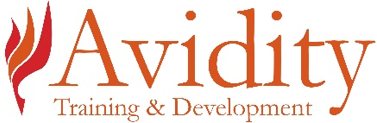 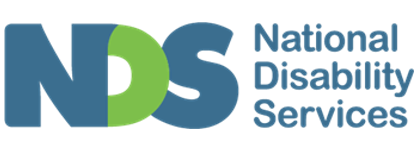 NDS Disability Support - Pre-employment Program Expression of Interest FormDetails of programDates26 and 27 March 20243 and 4 April 2024 (Venue is closed on 2nd Apr, due to Public Holiday)9 and 10 April 202416 and 17 April 202423 and 24 April 202430 April and 1 MayTimes - all sessions10am to 2:30pmVenueQueenstown LibraryPlease email this completed form to admin@avidity.com.auPersonal detailsYour suitabilityThe following details are required to assess your suitability for Disability Support work. If you cannot provide the documentation listed in this form, you may not be eligible for this program.Applicant SignaturePlease email this completed form to admin@avidity.com.auThis document remains the property of the Avidity Group Pty Ltd ©QuestionAnswerGiven NameSurnameContact NumberOver 18 years (answer yes or no)Contact EmailQuestionAnswerAre you fully vaccinated for COVID-19, including booster/s (three vaccinations)? (answer yes or no)
Please provide a copy of your vaccination certificate.Do you have a current Working with Vulnerable People Card? (answer yes or no)
Please provide a copy.Do you have a current Police Check (within 3 months)? (answer yes or no)
Please provide a copy.If no, you may be required to complete this to do work placement.Do you have a current driver’s licence? (answer yes or no)Please provide a copy.Do you have access to a reliable vehicle? (answer yes or no)Do you have the physical capacity perform manual handling tasks? (answer yes or no)Availability for work experience days/times:How did you find out about the program?Referral person contact details (if applicable):Applicant SignatureDate